Virtual Asian IBIS Summit (Japan)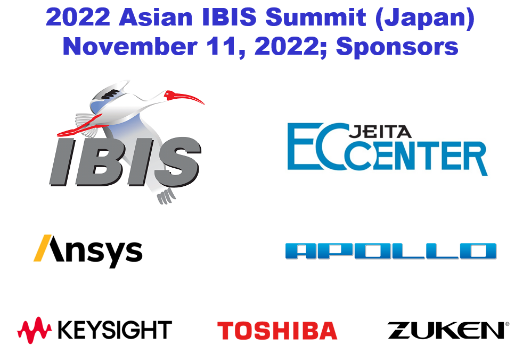 Friday, November 11, 2022Agenda Room: 	      Virtual Sponsors:  IBIS Open ForumJapan Electronics and Information Technology Industries Association (JEITA)ANSYS, Inc.                        Apollo Giken Co., Ltd.Keysight Technologies Japan K.K.Toshiba CorporationZuken Inc.(Most presentations are in pre-recorded audio/ video format with alternative language subtitles) (Order and times in JST subject to change) Summit Recording (MP4)Minutes8:45	SIGN IN8:55	MEETING WELCOMERandy WOLFF (Chair, IBIS Open Forum, Micron Technology, USA)9:00	Meeting WelcomesHayato OGAWA (Keysight Technologies, Japan)Chair, JEITA EDA Model Specialty Committee9:10	IBIS Chair's ReportRandy WOLFF (Micron Technology, USA)9:30	IBIS Electrical Module Description (EMD) OverviewRandy WOLFF (Micron Technology, USA)10:05	Maximum Frequency for S-parameter Model Used in Channel SimulationMasaki KIRINAKA (FICT Limited, Japan)10:35	BREAK (10 minutes)10:45	SPIM (Standard PI Model) in IBISKinger CAI (Intel Corp., USA)Chi-te CHEN (Intel Corp., USA)[Presented by Kinger CAI (Intel Corp. USA)]11:10	[PSIJ Sensitivity] in IBISKinger CAI (Intel Corp., USA)Fern Nee TAN (Intel Corp., USA) Chi-te CHEN (Intel Corp., USA)[Presented by Kinger CAI (Intel Corp. USA)]11:35	DISCUSSION AND CONCLUDING ITEMS12:00	END OF IBIS SUMMIT MEETING 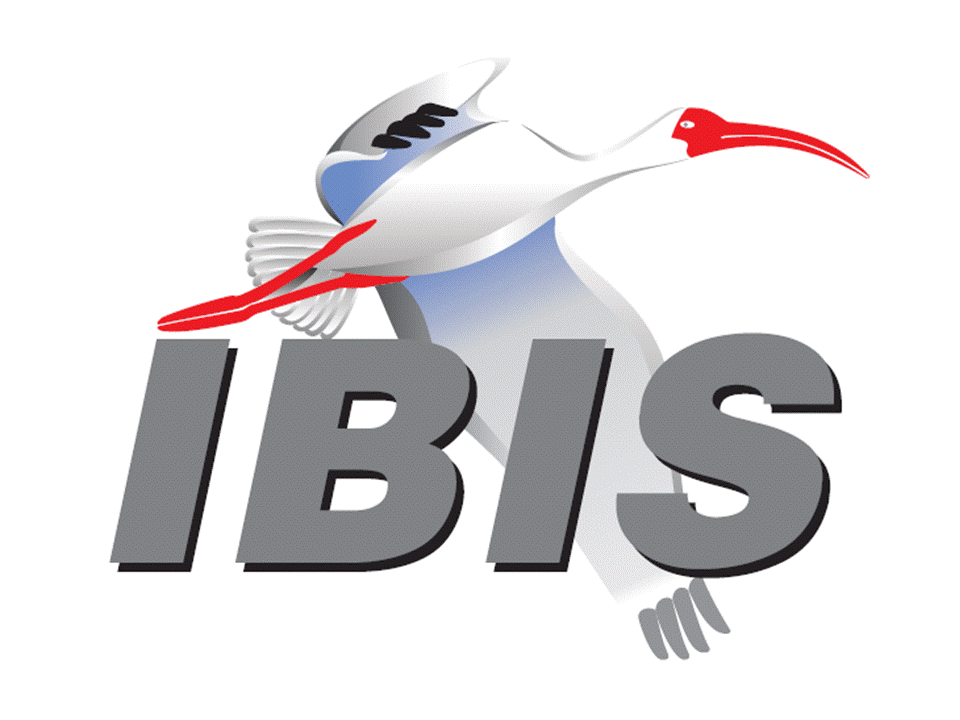 